В рамках реализации Стратегии повышения финансовой грамотности в Российской Федерации на 2017-2023 годы преподаватели финансово-экономического отделения приняли личное участие совместно со студентами-наставниками в онлайн супермарафоне Всероссийского чемпионата по финансовой грамотности в период с 29 ноября по 03 декабря 2021 года в соответствии с программой: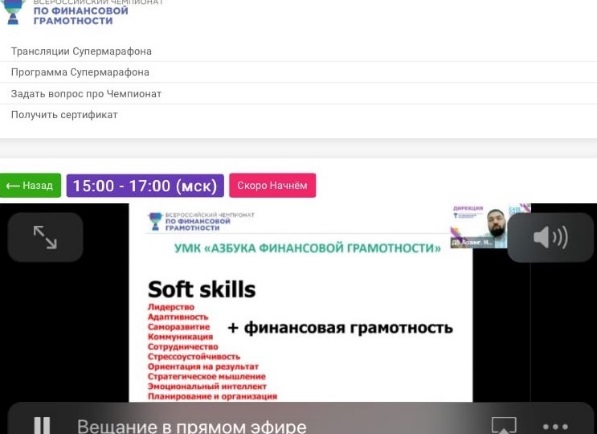 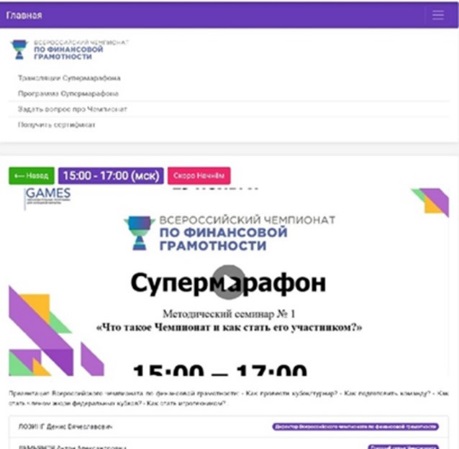 Большое внимание в рамках марафона было уделено софт скиллс компетенциям, особенно – финансовой грамотности. Преподаватели вместе со студентами проанализировали полученные рекомендации экспертов по подготовке команд:Визуализация (таблицы, схемы, printscreen с расчетами с сайтов, например, sravni.ru, banki.ru (финансовые калькуляторы и т.д.).В презентации можно выделить цветом (фон) разные задачи (кейсы), ставить нумерацию, например, ¼ (первый слайд из четырех), записывать условие в колонтитуле и т.д.Показывать варианты расчетов с дополнительными условиями.Готовить сценарий защиты.Репетировать защиту при всей команде для взаимозаменяемости.Учить наизусть.Учитывать критерии оценивания.Дата участияСодержание мероприятияМодератор29 ноября2021 годаАнализ игр Финального кубка Студенческой лиги Б (СПО)Писарева И.В.,студенты29 ноября2021 годаМетодический семинар № 1«Что такое Чемпионат и как стать его участником?»Косых А.В.,Романенкова А.С.,студенты30 ноября2021 годаМетодический семинар №2«Как победить в коммуникативных поединках на Чемпионате?»Бондаренко О.В.01 декабря2021 годаМетодический семинар № 3«Как победить в финансовых поединках на Чемпионате?»Куцеборская М.Г.03 декабря2021 годаМетодический семинар № 5«Как подготовить команду- победительницу?»Романенкова О.В., Финкельштейн Л.В.